МИНОБРНАУКИ РОССИИФедеральное государственное бюджетное образовательное учреждение высшего образования «Дагестанский государственный университет»Факультет Информатики и Информационных технологий  ПРОГРАММаПреддипломной ПРАКТИКИКафедра информационных технологий И БЕЗОПАСНОСТИ КОМПЬЮТЕРНЫХ СИСТЕМОбразовательная программа10.03.01  Информационная безопасность                     Профиль подготовки:               Безопасность компьютерных системУровень высшего образования:бакалаврФорма обучения:очнаяМахачкала, 2022 Рабочая  программа преддипломной практики  составлена  составлен в 2022 году в соответствии с требованиями ФГОС ВО  –  бакалавриат по направлению подготовки  10.03.01  Информационная безопасность от  « 17» ноября 2020 г.  № 1427 Разработчик(и): кафедра ИТ и БКС                    к.ф.-м.н., доцент Гаджиев Т.С.Рабочая программа по дисциплине (модулю)  одобрен:На заседании  кафедры ИТиБКС от 17.03.22г., протокол №10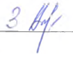 кафедрой ____________________Ахмедова З.Х.На заседании Методической комиссии факультета ИиИТ от 23.03.2022г., протокол №9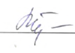 Председатель _______________________Абдуразакова З.Ш.Фонд оценочных средств по дисциплине согласован с учебно-методическим управлением  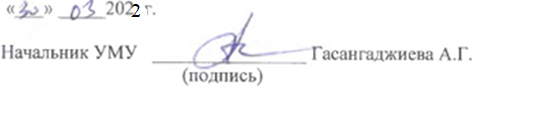 Рецензент (эксперт):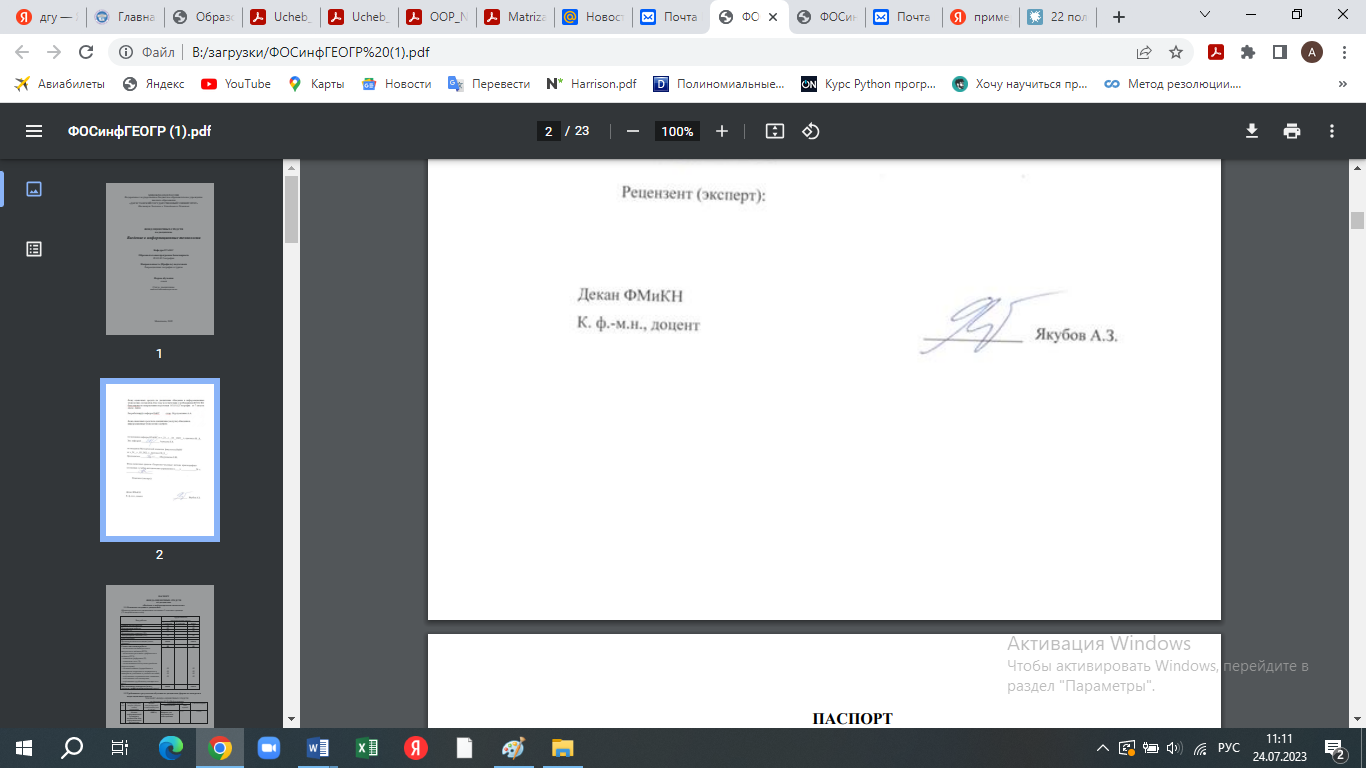  Декан ФМиКН, к.ф.-м.н., доцент	 ________________   Якубов А.З.      Аннотация программы преддипломной практикиПреддипломная практика входит в обязательный раздел основной образовательной программы бакалавриата по направлению 10.03.01 - Информационная безопасность и представляет собой вид учебных занятий, непосредственно ориентированных на профессионально - практическую подготовку обучающихся.Преддипломная практика бакалавров является составной частью ООП ВО и представляет собой одну из форм организации учебного процесса, заключающуюся в профессионально-практической подготовке обучающихся на базах практики.Цели и объемы практики определяются ФГОС ВО по направлению подготовки 10.03.01 - Информационная безопасность (уровень бакалавриат). Преддипломная практика проводится после освоения студентом программ теоретического и практического обучения и после прохождения производственной практики по направлению подготовки. Преддипломная практика предполагает сбор и проработку материалов, необходимых для написания выпускной квалификационной работы по определенной темеПреддипломная практика направлению подготовки 10.03.01 - Информационная безопасность (уровень бакалавриат) реализуется на факультете информатики и информационных технологий кафедрой информатики и информационных технологий.Общее руководство преддипломной практикой осуществляет руководитель практики от факультета, отвечающий за общую подготовку и организацию практики. Непосредственное руководство и контроль выполнения плана практики осуществляет руководитель практики из числа профессорско-преподавательского состава кафедры.Преддипломная практика реализуется в форме лабораторной или теоретической в зависимости от места проведения практики и поставленных задач. Как правило, тематика заданий при прохождении практики магистром индивидуальна и проводится в структурных подразделениях университета или на предприятиях, в учреждениях и научных организациях (ОАО «Дагдизель»;МФЦ г. Каспийска, Министерство связи и телекоммуникаций) на основе соглашений или договоров.НПП может также осуществляться в научно-исследовательских лабораториях факультета ИиИТ, а также в научно-исследовательских институтах (ОАО «Дагдизель»), а также в проблемных НИЛ кафедр  информатики и информационных технологий ДГУ. Основным содержанием производственной практики является приобретение практических навыков и компетенций в рамках ОП ВО, закрепление и углубление теоретической подготовки обучающегося, опыта самостоятельной профессиональной деятельности, а так же сбор и подготовка исходных материалов для выполнения квалификационной работы.Преддипломная практика нацелена на формирование следующих компетенций выпускника: общекультурных – ОК-1, ОК-2,ОК-3,ОК-4, ОК-5, ОК-6, ОК-7, ОК-8. ОК-9; общепрофессиональных – ОПК-1, ОПК-2, ОПК-3, ОПК-4,ОПК-5, ОПК-6,ОПК-7; профессиональных – ПК-1, ПК-2, ПК-3, ПК-4, ПК-5, ПК-6, ПК-7, Пк-8, Пк-9, Пк-10, Пк-11, ПК-12, ПК-13, ПК-14,ПК-15;Профессионально-специализированных: ПСК-1.1, ПСК-1.2, ПСК-1.3, ПСК-1.4.Объем преддипломной  практики  12 зачетных единиц  432     академических часа. Промежуточный контроль в форме дифференцированного зачета.Цели  преддипломной практикиЦелями преддипломной практики по направлению подготовки10.03.01 - Информационная безопасность (уровень бакалавриат):являются закрепление  и углубление теоретической подготовки обучающегося, приобретение им первоначальных практических навыков и компетенций в рамках ООП ВО, опыта самостоятельной профессиональной деятельности, а так же сбор и подготовка исходных материалов для выполнения дипломного проекта, а именно:сбор, анализ и систематизация необходимых материалов для подготовки научного обзора современного состояния исследований по теме работы, подготовка и выполнение выпускной квалификационной работы;развитие профессиональных умений и практических навыков и компетенций научного поиска и формулировки исследовательских и технологических задач, методов их решения;получение консультаций специалистов по выбранному направлению;рассмотрение возможностей внедрения результатов, полученных во время преддипломной практики.Задачи преддипломной практикиЗадачами преддипломной практики являются:применение результатов научных исследований в инновационной деятельности;организация научно-исследовательских и научно-инновационных работ, контроль за соблюдением техники безопасности;формулировка новых задач, возникающих в ходе научных исследований;овладение нормами профессии в мотивационной сфере: осознание мотивов и духовных ценностей в избранной профессии;закрепление, углубление и расширение теоретических знаний, умений и навыков, полученных магистрами в процессе теоретического обучения и производственной практики;усвоение методологии и технологии решения профессиональных задач;овладение профессионально-практическими умениями, производственными навыками;сбор фактического материала по проблеме;математическая обработка результатов исследований;развитие потребности в самообразовании и самосовершенствовании профессиональных знаний и умений, необходимых для решения практических задач в области разработки и эксплуатации новой техники (аппаратуры).Преддипломная практика проводится для закрепления и расширения теоретических знаний у бакалавров, получения выпускником профессионального опыта, приобретения более глубоких практических навыков по профилю будущей работы.Успешное прохождение преддипломной практики способствует выполнению дипломного проекта, а также получению навыков, необходимых в профессиональной деятельности.Каждый из студентов-бакалавров решают какую-то конкретную задачу из приведенных выше при согласовании с научным руководителем и заведующим кафедрой.В период прохождения практики студенты подчиняются всем правилам внутреннего трудового распорядка и техники безопасности, установленных в подразделениях и на рабочих местах в организации. Для бакалавров устанавливается режим работы, обязательный для тех  структурных подразделений организации, где он проходит практику.Тип, способ и форма проведения преддипломной практикиПреддипломная практика может проводиться в форме лабораторной или теоретической в зависимости от места проведения практики и поставленных задач. Как правило, тематика заданий при прохождении практики студентом индивидуальна. Практика может также осуществляться в научно- исследовательских лабораториях факультета, а также в учреждениях и научных организациях (ОАО «НИКС - Махачкала», Институт геологии ДНЦ РАН, Институт геотермии ДНЦ РАН,  Региональный центр информатизации Национального банка РД,  Институт физики ДНЦ РАН,  Министерство связи и телекоммуникаций).Между ФГБОУ ВО «Дагестанский государственный университет» и сторонними организациями заключаются договоры на прохождение преддипломной практики: Министерство связи и телекоммуникаций (договор №06-2016 от 29.06.2016 г.), ОАО «НИКС - Махачкала» (договор № 19-2016 от 29.06.2016 г.),  Институт геологии ДНЦ РАН (договор №18-2016 от 2.09.2016г), Институт геотермии ДНЦ РАН (договор №17 от 2.09.2016г), Институт физики ДНЦ РАН (договор №16 от 2.09.2016г), Региональный центр информатизации Национального банка РД (договор № 15-016 от 29.06.2016 г).Практика должна соответствовать действующим нормативно-правовым, гигиеническим, санитарным и техническим нормам, условиям пожарной безопасности, ГОСТ, и Регламентам в данной области; иметь минимально необходимую материально-техническую базу, обеспечивающую эффективную учебно-воспитательную работу, а также высококвалифицированные педагогические кадры.Основными принципами проведения преддипломной практики студентов – бакалавров являются: интеграция теоретической и профессионально-практической, и учебной деятельности студентов.Перечень планируемых результатов обучения при прохождении практики, соотнесенных с планируемыми результатами освоения образовательной программы.В результате прохождения преддипломной практики к обучающегося формируются компетенции и по итогам практики он должен продемонстрировать следующие результаты:\\Место практики в структуре образовательной программы.Преддипломная практика реализуется в рамках Блока 2 «Практики» бакалавра по направлению подготовки 10.03.01 - Информационная безопасность  базируется на знаниях, полученных студентами    при    изучении    дисциплин    базовой    части    учебного    плана: «Интеллектуальные системы»,   «Вычислительные сети», «Технология разработки программного обеспечения», «Языки программирования», «СУБД»; вариативной части и курсов по выбору: «Объектно - ориентированное проектирование информационных систем», «Технологии распределенных баз данных на основе глобальных компьютерных сетей» и т .д.Преддипломная практика базируется на умениях и навыках, приобретенных в период прохождении производственной практики.Студенты, выходящие на преддипломную практику, должны обладать необходимыми для прохождения практики знаниями, умениями и готовностями, приобретенными при изучении базовых курсов ОПОП:иметь навыки уверенной работы с компьютером;уметь проводить физические измерения;уметь	применить	на	практике	методы	математической	обработки результатов эксперимента;уметь	использовать	программные	средства	и	навыки	работы	в компьютерных сетях;уметь использовать ресурсы Интернет.Практика проводится с отрывом от аудиторных занятий. Прохождение преддипломной практики необходимо для выполнения выпускной дипломного проекта.Объем практики и ее продолжительность.Объем преддипломной практики 12 зачетных единиц,432 академических часа. Промежуточный контроль в форме дифференцированного зачета.Преддипломная практика проводится на 4 курсе в 8 семестре.Содержание практики.Общая трудоемкость практики составляет _12 зачетных единиц, 432ч часа.Формы отчетности по практике.По итогам преддипломной практики студентом составляется отчет о практике. Если студент проходил практику в другой организации (вне университета), то при возвращении с преддипломной практики в вуз, студент вместе с научным руководителем от кафедры обсуждает итоги практики и собранные материалы, представляет отчет по практике, оформленный в соответствии с требованиями. Руководитель практики от университета, с учетом отзыва  и  оценки  руководителя  от  организации,  выставляет  зачет.  Отчет  по практике защищается на кафедре. В качестве отчета о преддипломной практике студент может представить на кафедру черновой вариант квалификационной работы. Отчет о преддипломной практике составляется по результатам выполнения программы практики в объеме 15-25 страниц.Оценивая в целом задание по преддипломной практике, обращается внимание на следующие критерии:правильное	выполнение	и	интерпретация	полученных экспериментальных данных при выполнении научных исследований;качество	оформления	материала	в	соответствии	с	требованиями, предъявляемыми к их оформлению;полноту и адекватность представленных материалов;обоснованность выводов, полученных результатов.Основной раздел отчета должен в основных положениях совпадать с практической частью подготавливаемой выпускной квалификационной работы. В период проведения преддипломной практики окончательно определяется структура выпускной квалификационной работы, ее главные положения, осуществляется сбор теоретического и практического материала, необходимого для ее написания.Аттестация по итогам практике проводится в форме дифференцированного зачета(4 семестр) по итогам защиты отчета по практике, с учетом отзыва руководителя, на выпускающей кафедре комиссией, в составе которой присутствуют руководитель практики факультета, непосредственные руководители практики и представители кафедры.Фонды оценочных средств для проведения промежуточной аттестации обучающихся по практике.Перечень компетенций с указанием этапов их формирования в процессе освоения образовательной программы.Перечень компетенций с указанием этапов их формирования приведен в описании образовательной программы.Контроль выполнения индивидуального заданияТиповые контрольные задания.Перечень вопросов для проведения текущей аттестация, темы самостоятельных контрольных, исследовательских работ определяют выпускающие кафедры самостоятельно с учетом баз практик.Кейс-задачапо преддипломной практикеа)	ЗаданиеПровести анализ научно-технической литературы по технологиям имитационного моделирования.Получить модель информационной системы одним из заданных методов;Исследовать основные характеристики – структуры и свойств, полученной модели.б) Критерии оцениванияоценка «зачтено» выставляется обучающемуся, если задание полностью и своевременно выполнено согласно плану, представлен отчет по практике, оформленный в соответствии с требованиями.оценка  «не  зачтено» выставляется  студенту,  не  выполнившему  задание  в полном объеме и в указанные сроки.Отчета) Требования к составлению отчетаРекомендуется следующая структура отчета, основными разделами которого являются:введение -	обоснование	актуальности	темы	исследований,	цель	работы	и постановка задач для выпускной квалификационной работы.первая глава - анализ литературных источников по теме исследования.вторая глава- описание метода, используемого в работе.третья глава - результаты первичной обработки результатов экспериментального исследований материала. Разработка и планирование конкретных мероприятий по решению поставленных задач. Фактически, в этой главе должны быть отражены отдельные разделы или подразделы выпускной квалификационной работы. Рабочий вариант структуры выпускной квалификационной работы.заключение и выводы- краткое описание проделанной работы, интерпретация и практические рекомендации.приложение- статистические, справочные и другие данные, необходимые для выполнения выпускной квалификационной работы.б) Критерии оцениванияПри оценивании отчета учитываются следующие критерии:правильность постановки целей и задач исследования в период преддипломной практики;соответствие выбранных методов и методик для решения поставленной цели;полнота проработки литературных источников по тематике исследования;правильность и воспроизводимость проведенных физических измерений;точность формулировок и правильность использования в тексте специфических научных терминов;грамотность	в	описании	условий	эксперимента	и	анализа	полученных результатов;точность обработки результатов;соответствие выводов целям исследования, содержанию и полученным основным результатам;оформление отчета согласно требованиям.Отчет по практике должен быть представлен научному руководителю в течение 2-3 дней после окончания преддипломной практики. Научный руководитель проверяет и подписывает отчет по практике и выставляет оценку на титульном листе:оценка «зачтено» выставляется, если отчет подготовлен в соответствии с требованиями.оценка «не зачтено» выставляется, если отчет не соответствует требованиям или не предоставлен студентом.Доклад, сообщениеа) Требования к докладуНа основе материала, представленного в отчете по преддипломной практике, студент готовит сообщение (доклад) с презентацией по теме исследования.Тема доклада должна соответствовать заданию на практику, определенному научным руководителем. Содержание доклада должно отражать основные полученные результаты, анализ результатов и выводы. Во вводной части доклада сообщается цель, актуальность и задачи исследования. Основная часть сообщения должна отражать основные полученные результаты, представленные в виде графиков, таблиц и диаграмм. Должна быть проведена математическая обработка результатов. Анализ полученных результатов проводится на основе современных моделей. Выводы по работе, представленные в докладе, должны соответствовать поставленным целям.б) Критерии оцениванияоценка «зачтено» выставляется по итогам сообщения (доклада), если доклад полностью отражает суть исследования, четко сформулированы цель и задачи исследования, принципы метода, актуальность исследования; студент в полной мере владеет материалом, отвечает на поставленные вопросы, разбирается в сути работы. Доклад четко структурирован, основные результаты представлены в виде таблиц и графиков, проведена математическая обработка результатов, выводы соответствуют содержанию работы и поставленным целям.оценка «не зачтено» выставляется студенту, который не представил доклад (сообщение) в указанном выше виде, не разобрался в сути исследований, слабо владеет материалом.Методические материалы, определяющие процедуру оценивания знаний, результатов обучения, соотнесённые с индикаторами достижения компетенций.Оценивание уровня учебных достижений студента осуществляется в виде текущего и промежуточного контроля в соответствии с Положением о модульно- рейтинговой системе обучения студентов Дагестанского государственного университета.Критерии оценивания защиты отчета по преддипломной практике:соответствие содержания отчета заданию на практику;соответствие содержания отчета цели и задачам практики;постановка	проблемы,	теоретическое	обоснование	и	объяснение	её содержания;логичность и последовательность изложения материала;объем	исследованной	литературы,	Интернет-ресурсов,	справочной	и энциклопедической литературы;использование иностранных источников;наличие аннотации (реферата) отчета;наличие и обоснованность выводов;правильность	оформления	(соответствие	стандарту,	структурная упорядоченность, ссылки, цитаты, таблицы и т.д.);соблюдение	объема,	шрифтов,	интервалов	(соответствие	оформления заявленным требованиям к оформлению отчета);отсутствие орфографических и пунктуационных ошибок. Критерии оценивания презентации результатов прохождения практикиполнота	раскрытия	всех	аспектов	содержания	практики	(введение, постановка задачи, оригинальная часть, результаты, выводы);изложение логически последовательно;стиль речи;логичность и корректность аргументации;отсутствие орфографических и пунктуационных ошибок;качество графического материала;оригинальность и креативность.Перечень учебной литературы и ресурсов сети «Интернет», необходимых для проведения практики.а) основная литература:1. Олифер, Виктор Григорьевич.   Компьютерные сети: Принципы, технологии, протоколы  [Текст]: учеб. для вузов / Олифер, Виктор Григорьевич, Н. А. Олифер. - 4-е изд. - СПб. [и др.] : Питер, 2011, 2008. - 943 с. - (Учебник для вузов). - Рекомендовано МО РФ. - ISBN 978-5-459-00920-0 : 514-00.2. Таненбаум, Эндрю С.  Архитектура компьютера [Текст] / Таненбаум, Эндрю С. ; [пер. с англ.: Ю.Гороховский, Д.Шинтяков]. - 5-е изд. - СПб. [и др.] : Питер, 2011. - 843 с. + 1 электрон. опт. диск (CD-ROM). - (Классика Computer Science). - ISBN 978-5-469-01274-0 : 881-003. Гусева, А.И.  Вычислительные системы, сети и телекоммуникации[Текст] : учебник / А. И. Гусева, В. С. Киреев. - 2-е изд., стер. - М. : Академия, 2017. - 1024-71.4. Бондарева Г.А. Мультимедиа технологии [Электронный ресурс] : учебное пособие для студентов, обучающихся по направлениям подготовки: «Информационные системы и технологии», «Инфокоммуникационные технологии и системы связи», «Радиотехника», «Сервис» / Г.А. Бондарева. — Электрон. текстовые данные. — Саратов: Вузовское образование, 2017. — 158 c. — 2227-8397. — Режим доступа: http://www.iprbookshop.ru/56283.html [Дата обращения 2марта 2018] б) дополнительная литература:1. Никифоров, Сергей Васильевич.  Введение в сетевые технологии [Текст]  : Элементы применения и администрирования сетей : Учеб. пособие для вузов / Никифоров, Сергей Васильевич. - М. : Финансы и статистика, 2003. - 223 с. - ISBN 5-279-02549-6 : 0-0.
2. Расторгуев, Сергей Павлович.   Основы информационной безопасности[Текст]   : учеб. пособие для студентов вузов, обуч. по специальности "Компьютер. безопасность", "Комплекс. обеспечение информ. безопасности автоматизир. систем" и "Информ. безопасность телеком. систем" / Расторгуев, Сергей Павлович. - М. : Академия, 2007. - 186,[1] с. - (Высшее профессиональное образование. Информационная безопасность). - Допущено УМО. - ISBN 978-5-7695-3098-2 : 150-70.3. Основы информационной безопасности [Текст]   : [учеб. пособие для вузов] / Е. Б. Белов. - М. : Горячая линия - Телеком, 2006. - 544 с. - ISBN 5-93517-292-5 : 154-00.4.Программирование на языке высокого уровня С/С++ [Электронный ресурс]: конспект лекций/ — Электрон. текстовые данные.— М.: Московский государственный строительный университет, Ай Пи Эр Медиа, ЭБС АСВ, 2016.— 140 c.— Режим доступа: http://www.iprbookshop.ru/48037.html.— ЭБС «IPRbooks» [Дата обращения 3 сентября 2018г]в) ресурсы сети «Интернет»Даггосуниверситет имеет доступ к комплектам библиотечного фонда основных отечественных и зарубежных академических и отраслевых журналов по профилю подготовки бакалавров по направлению 09.04.02 – Информационные системы и технологии:1.eLIBRARY.Ru [Электронный ресурс]:  электронная библиотека / Науч. электр.  б-ка.- МОСКВА.1999. – Режим доступа: http//elibrary.ru (дата обращения 15.04.2018). – Яз. рус., англ.2. Ахмедова З.Х. Программирование на языке С++ Moodl [Электронный ресурс]: система виртуального обучения:[база данных] / Даг.гос.универ. – Махачкала, - Доступ из сети ДГУ или, после регистрации из сети ун-та, из любой точки, имеющей доступ в интернет. – URL: http: //moodl.dgu.ru. (дата обращения 22.05.18).3.Электронный каталог НБ ДГУ Ru [ Электронный ресурс]:  база данных содержит сведения о всех видах лит., поступающих в фонд НБ ДГУ / Дагестанский  гос.унив. – Махачкала. – 2010. – Режим доступа: http//elib.dgu.ru. свободный (дата обращения 11.03.2018)4.Национальный Открытый Университете «ИНТУИТ» [ Электронный ресурс]:электронно-библиотечная система, издательство «Лань» -  www.intuit.ru (Свободный доступ).11.Перечень информационных  технологий, используемых при проведении практики, включая перечень программного обеспечения и информационных справочных систем (при необходимости).База практики обеспечена необходимым комплектом лицензионного программного обеспечения и сертифицированными программными и аппаратными средствами защиты информации.Студентам предоставляется свободный доступ к информационным базам и сетевым источникам физической информации (ПК в дисплейных классах, локальная сеть, официальный сайт факультета ИиИТ (http://phys.dgu.ru), на котором размещены все необходимые учебно-методические материалы). Каждый студент обеспечивается доступом к библиотечным фондам и базам данных, к методическим пособиям по практикам. Рабочее место студента для прохождения практики оборудовано аппаратным и программным обеспечением (как лицензионным, так и свободно распространяемым), необходимым для эффективного решения поставленных перед студентом задач и выполнения индивидуального задания.Для защиты (представления) результатов своей работы студенты используют современные средства представления материала аудитории, а именно мультимедиа презентации. Список литературы по темам преддипломной практики каждый студент составляет самостоятельно или по указанию научного руководителя. Список использованной литературы, используемое программное обеспечение и Интернет-ресурсы, учебно-методическое и информационное обеспечение приводится в обязательном порядке, в соответствии с правилами оформления списка литературы, в конце отчета по практике.Описание материально-технической базы, необходимой для проведения практики.Преддипломная практика осуществляется на основе договоров о базах практики между университетом и организациями. Форма типового договора ежегодно на учебный год утверждается ректором университета. Согласно утвержденной форме договора принимающая на практику студентов организация (учреждение, предприятие) обязана предоставлять студентам места практики ссоответствующим направленности профессиональной подготовки уровнем материально-технического оснащения.В процессе прохождения преддипломной практики студентам при согласии научного руководителя и организации, в которой он проходит практику, доступно научно-исследовательское, производственное оборудование, измерительные и вычислительные комплексы, другое материально-техническое обеспечение, необходимое для полноценного прохождения преддипломной практики.Преддипломная практика бакалавров обеспечивается функционированием на факультете лабораторий («Сетевые технологии» и «Информационная безопасность). КОД компетенции из ФГОС ВОНаименование компетенции из ФГОСПланируемые результаты обучения Планируемые результаты обучения ПК-1способность выполнять работы по установке, настройке и обслуживанию программных, программно-аппаратных (в том числе криптографических) и технических средств защиты информацииЗнает:этические и правовые нормы, иметь представление о толерантности как основе взаимоотношений между людьми.Умеет:анализировать и объективно оценивать собственное «Я» в контексте требований к со- временному педагогу.Владеет:навыками профессионального мышления, необходимыми для своевременного определения цели, задач педагогической деятельности.Знает:этические и правовые нормы, иметь представление о толерантности как основе взаимоотношений между людьми.Умеет:анализировать и объективно оценивать собственное «Я» в контексте требований к со- временному педагогу.Владеет:навыками профессионального мышления, необходимыми для своевременного определения цели, задач педагогической деятельности.ПК-2способность применять программные средства системного, прикладного и специального назначения, инструментальные средства, языки и системы программирования для решения профессиональных задачЗнает:цели, содержание, организационные формы, основные средства и методы технологического или научно-исследовательского процесса в организации, организующей практику;Умеет:решать учебные задачи практики в соответствии с целями практики.Владеет:Методикой  научно-исследовательских  исследований; Знает:цели, содержание, организационные формы, основные средства и методы технологического или научно-исследовательского процесса в организации, организующей практику;Умеет:решать учебные задачи практики в соответствии с целями практики.Владеет:Методикой  научно-исследовательских  исследований; ПК-3способность администрировать подсистемы информационной безопасности объекта защитыспособность администрировать подсистемы информационной безопасности объекта защитыЗнает:особенности управления организацией и объектом прохождения практики;Умеет:оценивать организационную структуру и структуру управления предприятием;Владеет:навыками самостоятельной научно- исследовательской работы;Знает:особенности управления организацией и объектом прохождения практики;Умеет:оценивать организационную структуру и структуру управления предприятием;Владеет:навыками самостоятельной научно- исследовательской работы;ПК-4способность участвовать в работах по реализации политики информационной безопасности, применять комплексный подход к обеспечению информационной безопасности объекта защитыспособность участвовать в работах по реализации политики информационной безопасности, применять комплексный подход к обеспечению информационной безопасности объекта защитыЗнает:цели, содержание, организационные формы, основные средства и методы технологического или научно-исследовательского процесса в организации, организующей практику;строить и использовать простейшие модели при проведении моделирования. Умеет:пользоваться современной приборной базой для проведения экспериментальных и (или) теоретических исследований в области профессиональной деятельности;Владеет:навыками применения на практике профессиональные знания теории и методов физических исследований;Знает:цели, содержание, организационные формы, основные средства и методы технологического или научно-исследовательского процесса в организации, организующей практику;строить и использовать простейшие модели при проведении моделирования. Умеет:пользоваться современной приборной базой для проведения экспериментальных и (или) теоретических исследований в области профессиональной деятельности;Владеет:навыками применения на практике профессиональные знания теории и методов физических исследований;ПК-5способность принимать участие в организации и сопровождении аттестации объекта информатизации по требованиям безопасности информацииспособность принимать участие в организации и сопровождении аттестации объекта информатизации по требованиям безопасности информацииЗнает:методы обработки и анализа экспериментальной и теоретической информации;Умеет:использовать базовые теоретические знания фундаментальных разделов для решения задач на практике;Владеет:некоторыми методами исследования при решении практических задач на практике;способностью принимать участие в разработке новых методов и методических подходов в научно-инновационных исследованиях и инженерно-технологической деятельности.Знает:методы обработки и анализа экспериментальной и теоретической информации;Умеет:использовать базовые теоретические знания фундаментальных разделов для решения задач на практике;Владеет:некоторыми методами исследования при решении практических задач на практике;способностью принимать участие в разработке новых методов и методических подходов в научно-инновационных исследованиях и инженерно-технологической деятельности.ПК-6способность принимать участие в организации и проведении контрольных проверок работоспособности и эффективности применяемых программных, программно-аппаратных и технических средств защиты информацииспособность принимать участие в организации и проведении контрольных проверок работоспособности и эффективности применяемых программных, программно-аппаратных и технических средств защиты информацииЗнает:навыки составления и оформления научно- технической документации, научных отчетов, обзоров, докладов и статейУмеет:обрабатывать результаты научного эксперимента;Владеет:навыками работы с научным оборудованием;Знает:навыки составления и оформления научно- технической документации, научных отчетов, обзоров, докладов и статейУмеет:обрабатывать результаты научного эксперимента;Владеет:навыками работы с научным оборудованием;ПК-7способность проводить анализ исходных данных для проектирования подсистем и средств обеспечения информационной безопасности и участвовать в проведении технико-экономического обоснования соответствующих проектных решенийспособность проводить анализ исходных данных для проектирования подсистем и средств обеспечения информационной безопасности и участвовать в проведении технико-экономического обоснования соответствующих проектных решенийЗнает:систему оборудования технологического или научно-исследовательского процесса в организации, организующей практику.Умеет: руководить коллективом в сфере своей профессиональной деятельности, толерантно воспринимая социальные, этнические, конфессиональные и культурные различия;Владеет:способностью участвовать в подготовке и составлении научной документации по установленной форме.Знает:систему оборудования технологического или научно-исследовательского процесса в организации, организующей практику.Умеет: руководить коллективом в сфере своей профессиональной деятельности, толерантно воспринимая социальные, этнические, конфессиональные и культурные различия;Владеет:способностью участвовать в подготовке и составлении научной документации по установленной форме.ПК-8способность оформлять рабочую техническую документацию с учетом действующих нормативных и методических документовспособность оформлять рабочую техническую документацию с учетом действующих нормативных и методических документовЗнает:сущность педагогического процесса, методы, приёмы, средства организации и управления педагогическим процессом;Умеет: оценивать финансово-экономическое состояние предприятия;Владеет:методикой руководства коллективом в сфере своей профессиональной деятельности, толерантно воспринимая социальные, этнические, конфессиональные и культурные различияЗнает:сущность педагогического процесса, методы, приёмы, средства организации и управления педагогическим процессом;Умеет: оценивать финансово-экономическое состояние предприятия;Владеет:методикой руководства коллективом в сфере своей профессиональной деятельности, толерантно воспринимая социальные, этнические, конфессиональные и культурные различияПК-9способность осуществлять подбор, изучение и обобщение научно-технической литературы, нормативных и методических материалов, составлять обзор по вопросам обеспечения информационной безопасности по профилю своей профессиональной деятельностиспособность осуществлять подбор, изучение и обобщение научно-технической литературы, нормативных и методических материалов, составлять обзор по вопросам обеспечения информационной безопасности по профилю своей профессиональной деятельностиЗнает:особенности социальной мобильности, организации научно-исследовательских и инновационных работ;Умеет:анализировать специфику деятельности предприятий в соответствующей области;Владеет:способностью использовать базовые знания и навыки управления информацией для решения исследовательских профессиональных задач, соблюдать основные требования информационной безопасности, в том числе защиты государственной тайны;Знает:особенности социальной мобильности, организации научно-исследовательских и инновационных работ;Умеет:анализировать специфику деятельности предприятий в соответствующей области;Владеет:способностью использовать базовые знания и навыки управления информацией для решения исследовательских профессиональных задач, соблюдать основные требования информационной безопасности, в том числе защиты государственной тайны;ПК-10способность проводить анализ информационной безопасности объектов и систем на соответствие требованиям стандартов в области информационной безопасностиспособность проводить анализ информационной безопасности объектов и систем на соответствие требованиям стандартов в области информационной безопасностиЗнает:устройство и принципы работы демонстрационного, лабораторного и научного оборудования;Умеет: самостоятельно приобретать и использовать новые       знания       и        умения        в научно-исследовательских и инновационных работ;Владеет:Организационно - управленческими навыками;Знает:устройство и принципы работы демонстрационного, лабораторного и научного оборудования;Умеет: самостоятельно приобретать и использовать новые       знания       и        умения        в научно-исследовательских и инновационных работ;Владеет:Организационно - управленческими навыками;ПК-11способностью проводить эксперименты по заданной методике, обработку, оценку погрешности и достоверности их результатовспособностью проводить эксперименты по заданной методике, обработку, оценку погрешности и достоверности их результатовЗнает:получаемую на семинарских занятиях информацию, пользоваться учебной литературой, Internеt – ресурсами;Умеет: управлять образовательными системами.Владеет:навыками активной социальной мобильности, организации научно-исследовательских и инновационных работЗнает:получаемую на семинарских занятиях информацию, пользоваться учебной литературой, Internеt – ресурсами;Умеет: управлять образовательными системами.Владеет:навыками активной социальной мобильности, организации научно-исследовательских и инновационных работПК-12способностью принимать участие в проведении экспериментальных исследований системы защиты информацииспособностью принимать участие в проведении экспериментальных исследований системы защиты информацииЗнает:теоретические основы, основные понятия, законы и модели;Умеет: составлять план выполнения научных исследований;Владеет:умениями и навыками самостоятельного устранения неполадок в работе компьютерного оборудованияЗнает:теоретические основы, основные понятия, законы и модели;Умеет: составлять план выполнения научных исследований;Владеет:умениями и навыками самостоятельного устранения неполадок в работе компьютерного оборудованияПК-13способностью принимать участие в формировании, организовывать и поддерживать выполнение комплекса мер по обеспечению информационной безопасности, управлять процессом их реализацииспособностью принимать участие в формировании, организовывать и поддерживать выполнение комплекса мер по обеспечению информационной безопасности, управлять процессом их реализацииЗнает:базовые теоретические знания фундаментальных разделов;Умеет: составлять таблицы и графики по результатам проведения научных экспериментов;Владеет:навыками наглядного представления текстовой информации;Знает:базовые теоретические знания фундаментальных разделов;Умеет: составлять таблицы и графики по результатам проведения научных экспериментов;Владеет:навыками наглядного представления текстовой информации;ПК-14способностью организовывать работу малого коллектива исполнителей в профессиональной деятельностиспособностью организовывать работу малого коллектива исполнителей в профессиональной деятельностиЗнает: особенности управления организацией и объектом прохождения практики;Умеет: слушать и конспектировать лекции, а также самостоятельно добывать знания по изучаемой дисциплине;Владеет:способностью и готовностью применять на практике навыки составления и оформления научно-технической документации, научных отчетов, обзоров, докладов и статейЗнает: особенности управления организацией и объектом прохождения практики;Умеет: слушать и конспектировать лекции, а также самостоятельно добывать знания по изучаемой дисциплине;Владеет:способностью и готовностью применять на практике навыки составления и оформления научно-технической документации, научных отчетов, обзоров, докладов и статейПК-15способностью организовывать технологический процесс защиты информации ограниченного доступа в соответствии с нормативными правовыми актами и нормативными методическими документами Федеральной службы безопасности Российской Федерации, Федеральной службы по техническому и экспортному контролюспособностью организовывать технологический процесс защиты информации ограниченного доступа в соответствии с нормативными правовыми актами и нормативными методическими документами Федеральной службы безопасности Российской Федерации, Федеральной службы по техническому и экспортному контролюЗнает:особенности социальной мобильности, организации научно-исследовательских и инновационных работ;Умеет: излагать новые методы и методические под- ходы в научно-инновационных исследованиях и инженерно-технологической деятельности;Владеет:методами обработки и анализа экспериментальной и теоретической информации;Знает:особенности социальной мобильности, организации научно-исследовательских и инновационных работ;Умеет: излагать новые методы и методические под- ходы в научно-инновационных исследованиях и инженерно-технологической деятельности;Владеет:методами обработки и анализа экспериментальной и теоретической информации;ПСК1.1.способность участвовать в разработке формальных моделей политик безопасности, политик управления доступом и информационными потоками в компьютерных системахспособность участвовать в разработке формальных моделей политик безопасности, политик управления доступом и информационными потоками в компьютерных системахЗнает:особенности управления организацией и объектом прохождения практики;Умеет:анализировать устройство используемых ими приборов и принципов их действия, приобрести навыки выполнения физических измерений, проводить обработку результатов измерений с использованием статистических методов и со- временной вычислительной техники.Владеет:способность участвовать в подготовке и составлении научной документации по установленной форме.Знает:особенности управления организацией и объектом прохождения практики;Умеет:анализировать устройство используемых ими приборов и принципов их действия, приобрести навыки выполнения физических измерений, проводить обработку результатов измерений с использованием статистических методов и со- временной вычислительной техники.Владеет:способность участвовать в подготовке и составлении научной документации по установленной форме.ПСК1.2.способность использовать математические методы обработки, анализа и синтеза результатов профессиональных исследованийспособность использовать математические методы обработки, анализа и синтеза результатов профессиональных исследованийЗнает:этические и правовые нормы, иметь представление о толерантности как основе взаимоотношений между людьмиУмеет: применять на практике профессиональные знания и умения, полученные при освоении профильных дисциплин.Владеет:методами демонстрации и интерпретации физических явлений;Знает:этические и правовые нормы, иметь представление о толерантности как основе взаимоотношений между людьмиУмеет: применять на практике профессиональные знания и умения, полученные при освоении профильных дисциплин.Владеет:методами демонстрации и интерпретации физических явлений;ПСК-1.3.способность выполнять работу по самостоятельному построению алгоритмов, проведению их анализа и реализации в современных программных комплексахспособность выполнять работу по самостоятельному построению алгоритмов, проведению их анализа и реализации в современных программных комплексахЗнает:систему оборудования технологического или научно-исследовательского процесса в организации, организующей практику.Умеет: пользоваться современной приборной базой для проведения экспериментальных и (или) теоретических исследований в области профессиональной деятельностиВладеет:разделами информатики, необходимыми для решения научно-инновационных задач, и применять результаты научных исследований в научно-исследовательской деятельностиЗнает:систему оборудования технологического или научно-исследовательского процесса в организации, организующей практику.Умеет: пользоваться современной приборной базой для проведения экспериментальных и (или) теоретических исследований в области профессиональной деятельностиВладеет:разделами информатики, необходимыми для решения научно-инновационных задач, и применять результаты научных исследований в научно-исследовательской деятельностиПСК-1.4.способность выполнять работу по самостоятельному построению алгоритмов, проведению их анализа и реализации в современных программных комплексахспособность выполнять работу по самостоятельному построению алгоритмов, проведению их анализа и реализации в современных программных комплексахЗнает:теоретические основы, основные понятия, законы и модели;Умеет: самостоятельно приобретать и использовать новые       знания       и        умения        в научно-исследовательских и инновационных работ;Владеет:навыками проведения научных исследований в области физики с помощью современной приборной базы и информационных технологий с учетом отечественного и зарубежного опытаЗнает:теоретические основы, основные понятия, законы и модели;Умеет: самостоятельно приобретать и использовать новые       знания       и        умения        в научно-исследовательских и инновационных работ;Владеет:навыками проведения научных исследований в области физики с помощью современной приборной базы и информационных технологий с учетом отечественного и зарубежного опыта№ п/пРазделы (этапы) практикиВиды учебной работы, на практике включая самостоятельную работу бакалавров и трудоемкость(в часах)Виды учебной работы, на практике включая самостоятельную работу бакалавров и трудоемкость(в часах)Виды учебной работы, на практике включая самостоятельную работу бакалавров и трудоемкость(в часах)Формы текущего контроля№ п/пРазделы (этапы) практикиВсегоаудиторныхСРСФормы текущего контроля№ п/пРазделы (этапы) практикиВсегоПрактические занятияСРСФормы текущего контроля1организация практики: подготовка проекта приказа, подготовка документов на практику.2020Оценка по итогам защиты отчета2подготовительный этап: проведение организационного собрания студентов, проведение инструктажа по ТБ.10080Оценка по итогам защиты отчета3производственный (экспериментальный, исследовательский) этап: получение задания на практику, участие в проведении физических измерений, компьютерный поиск, обработка и анализ полученной информации10080Оценка по итогам защиты отчета4Подготовка и защита отчета по практике2012Оценкапо итогам защиты отчета432240192КОД компетенции из ФГОС ВОНаименование компетенции из ФГОСПланируемые результаты обучения Планируемые результаты обучения Процедура освоенияПК-1способность выполнять работы по установке, настройке и обслуживанию программных, программно-аппаратных (в том числе криптографических) и технических средств защиты информацииЗнает:этические и правовые нормы, иметь представление о толерантности как основе взаимоотношений между людьми.Умеет:анализировать и объективно оценивать собственное «Я» в контексте требований к со- временному педагогу.Владеет:навыками профессионального мышления, необходимыми для своевременного определения цели, задач профессиональной деятельности.Знает:этические и правовые нормы, иметь представление о толерантности как основе взаимоотношений между людьми.Умеет:анализировать и объективно оценивать собственное «Я» в контексте требований к со- временному педагогу.Владеет:навыками профессионального мышления, необходимыми для своевременного определения цели, задач профессиональной деятельности.Контроль выполнения индивидуального заданияПК-2способность применять программные средства системного, прикладного и специального назначения, инструментальные средства, языки и системы программирования для решения профессиональных задачЗнает:цели, содержание, организационные формы, основные средства и методы технологического или научно-исследовательского процесса в организации, организующей практику;Умеет:решать учебные задачи практики в соответствии с целями практики.Владеет:Методикой  научно-исследовательских  исследований; Знает:цели, содержание, организационные формы, основные средства и методы технологического или научно-исследовательского процесса в организации, организующей практику;Умеет:решать учебные задачи практики в соответствии с целями практики.Владеет:Методикой  научно-исследовательских  исследований; Контроль выполнения индивидуального заданияПК-3способность администрировать подсистемы информационной безопасности объекта защитыспособность администрировать подсистемы информационной безопасности объекта защитыЗнает:особенности управления организацией и объектом прохождения практики;Умеет:оценивать организационную структуру и структуру управления предприятием;Владеет:навыками самостоятельной научно- исследовательской работы;Контроль выполнения индивидуального заданияПК-4способность участвовать в работах по реализации политики информационной безопасности, применять комплексный подход к обеспечению информационной безопасности объекта защитыспособность участвовать в работах по реализации политики информационной безопасности, применять комплексный подход к обеспечению информационной безопасности объекта защитыЗнает:цели, содержание, организационные формы, основные средства и методы технологического или научно-исследовательского процесса в организации, организующей практику;строить и использовать простейшие модели при проведении моделирования. Умеет:пользоваться современной приборной базой для проведения экспериментальных и (или) теоретических исследований в области профессиональной деятельности;Владеет:навыками применения на практике профессиональные знания теории и методов физических исследований;Контроль выполнения индивидуального заданияПК-5способность принимать участие в организации и сопровождении аттестации объекта информатизации по требованиям безопасности информацииспособность принимать участие в организации и сопровождении аттестации объекта информатизации по требованиям безопасности информацииЗнает:методы обработки и анализа экспериментальной и теоретической информации;Умеет:использовать базовые теоретические знания фундаментальных разделов для решения задач на практике;Владеет:некоторыми методами исследования при решении практических задач на практике;способностью принимать участие в разработке новых методов и методических подходов в научно-инновационных исследованиях и инженерно-технологической деятельности.Контроль выполнения индивидуального заданияПК-6способность принимать участие в организации и проведении контрольных проверок работоспособности и эффективности применяемых программных, программно-аппаратных и технических средств защиты информацииспособность принимать участие в организации и проведении контрольных проверок работоспособности и эффективности применяемых программных, программно-аппаратных и технических средств защиты информацииЗнает:навыки составления и оформления научно- технической документации, научных отчетов, обзоров, докладов и статейУмеет:обрабатывать результаты научного эксперимента;Владеет:навыками работы с научным оборудованием;Контроль выполнения индивидуального заданияПК-7способность проводить анализ исходных данных для проектирования подсистем и средств обеспечения информационной безопасности и участвовать в проведении технико-экономического обоснования соответствующих проектных решенийспособность проводить анализ исходных данных для проектирования подсистем и средств обеспечения информационной безопасности и участвовать в проведении технико-экономического обоснования соответствующих проектных решенийЗнает:систему оборудования технологического или научно-исследовательского процесса в организации, организующей практику.Умеет: руководить коллективом в сфере своей профессиональной деятельности, толерантно воспринимая социальные, этнические, конфессиональные и культурные различия;Владеет:способностью участвовать в подготовке и составлении научной документации по установленной форме.Контроль выполнения индивидуального заданияПК-8способность оформлять рабочую техническую документацию с учетом действующих нормативных и методических документовспособность оформлять рабочую техническую документацию с учетом действующих нормативных и методических документовЗнает:сущность педагогического процесса, методы, приёмы, средства организации и управления педагогическим процессом;Умеет: оценивать финансово-экономическое состояние предприятия;Владеет:методикой руководства коллективом в сфере своей профессиональной деятельности, толерантно воспринимая социальные, этнические, конфессиональные и культурные различияКонтроль выполнения индивидуального заданияПК-9способность осуществлять подбор, изучение и обобщение научно-технической литературы, нормативных и методических материалов, составлять обзор по вопросам обеспечения информационной безопасности по профилю своей профессиональной деятельностиспособность осуществлять подбор, изучение и обобщение научно-технической литературы, нормативных и методических материалов, составлять обзор по вопросам обеспечения информационной безопасности по профилю своей профессиональной деятельностиЗнает:особенности социальной мобильности, организации научно-исследовательских и инновационных работ;Умеет:анализировать специфику деятельности предприятий в соответствующей области;Владеет:способностью использовать базовые знания и навыки управления информацией для решения исследовательских профессиональных задач, соблюдать основные требования информационной безопасности, в том числе защиты государственной тайны;Контроль выполнения индивидуального заданияПК-10способность проводить анализ информационной безопасности объектов и систем на соответствие требованиям стандартов в области информационной безопасностиспособность проводить анализ информационной безопасности объектов и систем на соответствие требованиям стандартов в области информационной безопасностиЗнает:устройство и принципы работы демонстрационного, лабораторного и научного оборудования;Умеет: самостоятельно приобретать и использовать новые       знания       и        умения        в научно-исследовательских и инновационных работ;Владеет:Организационно - управленческими навыками;Контроль выполнения индивидуального заданияПК-11способностью проводить эксперименты по заданной методике, обработку, оценку погрешности и достоверности их результатовспособностью проводить эксперименты по заданной методике, обработку, оценку погрешности и достоверности их результатовЗнает:получаемую на семинарских занятиях информацию, пользоваться учебной литературой, Internеt – ресурсами;Умеет: управлять образовательными системами.Владеет:навыками активной социальной мобильности, организации научно-исследовательских и инновационных работКонтроль выполнения индивидуального заданияПК-12способностью принимать участие в проведении экспериментальных исследований системы защиты информацииспособностью принимать участие в проведении экспериментальных исследований системы защиты информацииЗнает:теоретические основы, основные понятия, законы и модели;Умеет: составлять план выполнения научных исследований;Владеет:умениями и навыками самостоятельного устранения неполадок в работе компьютерного оборудованияКонтроль выполнения индивидуального заданияПК-13способностью принимать участие в формировании, организовывать и поддерживать выполнение комплекса мер по обеспечению информационной безопасности, управлять процессом их реализацииспособностью принимать участие в формировании, организовывать и поддерживать выполнение комплекса мер по обеспечению информационной безопасности, управлять процессом их реализацииЗнает:базовые теоретические знания фундаментальных разделов;Умеет: составлять таблицы и графики по результатам проведения научных экспериментов;Владеет:навыками наглядного представления текстовой информации;Контроль выполнения индивидуального заданияПК-14способностью организовывать работу малого коллектива исполнителей в профессиональной деятельностиспособностью организовывать работу малого коллектива исполнителей в профессиональной деятельностиЗнает: особенности управления организацией и объектом прохождения практики;Умеет: слушать и конспектировать лекции, а также самостоятельно добывать знания по изучаемой дисциплине;Владеет:способностью и готовностью применять на практике навыки составления и оформления научно-технической документации, научных отчетов, обзоров, докладов и статейКонтроль выполнения индивидуального заданияПК-15способностью организовывать технологический процесс защиты информации ограниченного доступа в соответствии с нормативными правовыми актами и нормативными методическими документами Федеральной службы безопасности Российской Федерации, Федеральной службы по техническому и экспортному контролюспособностью организовывать технологический процесс защиты информации ограниченного доступа в соответствии с нормативными правовыми актами и нормативными методическими документами Федеральной службы безопасности Российской Федерации, Федеральной службы по техническому и экспортному контролюЗнает:особенности социальной мобильности, организации научно-исследовательских и инновационных работ;Умеет: излагать новые методы и методические под- ходы в научно-инновационных исследованиях и инженерно-технологической деятельности;Владеет:методами обработки и анализа экспериментальной и теоретической информации;Контроль выполнения индивидуального заданияПСК1.1.способность участвовать в разработке формальных моделей политик безопасности, политик управления доступом и информационными потоками в компьютерных системахспособность участвовать в разработке формальных моделей политик безопасности, политик управления доступом и информационными потоками в компьютерных системахЗнает:особенности управления организацией и объектом прохождения практики;Умеет:анализировать устройство используемых ими приборов и принципов их действия, приобрести навыки выполнения физических измерений, проводить обработку результатов измерений с использованием статистических методов и со- временной вычислительной техники.Владеет:способность участвовать в подготовке и составлении научной документации по установленной форме.Контроль выполнения индивидуального заданияПСК1.2.способность использовать математические методы обработки, анализа и синтеза результатов профессиональных исследованийспособность использовать математические методы обработки, анализа и синтеза результатов профессиональных исследованийЗнает:этические и правовые нормы, иметь представление о толерантности как основе взаимоотношений между людьмиУмеет: применять на практике профессиональные знания и умения, полученные при освоении профильных дисциплин.Владеет:методами демонстрации и интерпретации физических явлений;Контроль выполнения индивидуального заданияПСК-1.3.способность выполнять работу по самостоятельному построению алгоритмов, проведению их анализа и реализации в современных программных комплексахспособность выполнять работу по самостоятельному построению алгоритмов, проведению их анализа и реализации в современных программных комплексахЗнает:систему оборудования технологического или научно-исследовательского процесса в организации, организующей практику.Умеет: пользоваться современной приборной базой для проведения экспериментальных и (или) теоретических исследований в области профессиональной деятельностиВладеет:разделами информатики, необходимыми для решения научно-инновационных задач, и применять результаты научных исследований в научно-исследовательской деятельностиКонтроль выполнения индивидуального заданияПСК-1.4.способность выполнять работу по самостоятельному построению алгоритмов, проведению их анализа и реализации в современных программных комплексахспособность выполнять работу по самостоятельному построению алгоритмов, проведению их анализа и реализации в современных программных комплексахЗнает:теоретические основы, основные понятия, законы и модели;Умеет: самостоятельно приобретать и использовать новые       знания       и        умения        в научно-исследовательских и инновационных работ;Владеет:навыками проведения научных исследований в области физики с помощью современной приборной базы и информационных технологий с учетом отечественного и зарубежного опытаКонтроль выполнения индивидуального задания№ п/пНаименование оценочного средстваКраткая характеристика оценочного средстваПредставлениеоценочного средства в фонде1.Кейс-задачаПроблемное задание, в котором обучающемуся предлагают осмыслить реальную	профессионально- ориентированную		ситуацию, необходимую для решения данной проблемыЗадание для решения кейс-задачи2.ОтчетПродукт самостоятельной работы обучающегося, представляющий собой анализ литературы по теме исследования, описание методик, описание физических принципов	метода,	результатов эксперимента и обработку данных физических измерений в соответствии с полученным заданием.Требование к составлению отчета3Доклад, сообщениеПродукт самостоятельной работы обучающегося, представляющий собой публичное		выступление		по представлению полученных результатов решения	определённой	учебно- практической			или	научно- исследовательской темы.Требования к докладу, сообщению